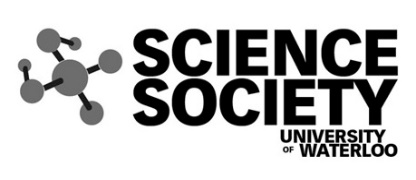 Election Nomination Form2022-2023 Science Society Executive										Nomination Period: 	February 24th - March 9thCampaign Period: 	March 14th - March 27thVoting Period:		March 29th - April 5th Candidate:																Please Print					Please Sign			I.D. #: 						Ph.#. 								E-mail:													Position:										1st Nominator:			Please Print					Please Sign			I.D. #: 						Ph.#. 					2nd Nominator:			Please Print					Please Sign			I.D. #: 						Ph.#. 					Please obtain the signatures of 10 additional Science Society members who support your candidacy.			    Name (Please Print)				   UW I.D.Please check off all terms you will be running for:    ☐ Spring 2022      ☐ Fall 2022        ☐  Winter 2023Please send the completed form to Ben Smith at benj.smith@uwaterloo.ca no later than Wednesday March 9th at 11:59 PM EST.This section to be completed by the Chief Returning Officer (Vanessa Tang).Signature							Date